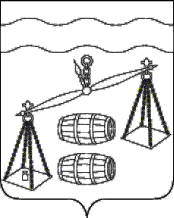 Администрация  сельского поселения"Село Брынь"Сухиничский район Калужская областьПОСТАНОВЛЕНИЕ   от  04. 03.2024 года			                               		                 № 11        	В соответствии с постановлением администрации сельского поселения «Село Брынь» от 03.08.2020 № 37 «Об утверждении Порядка принятия решения о разработке муниципальных программ сельского поселения «Село Брынь», их формирования, реализации и проведения оценки эффективности реализации», руководствуясь Уставом сельского поселения «Село Брынь», администрация СП «Село Брынь»ПОСТАНОВЛЯЕТ:Внести в постановление администрации сельского поселения «Село Брынь» от 10.09.2019 №21 "Об утверждении муниципальной программы  сельского поселения «Село Брынь» «Энергосбережение и повышение энергетической эффективности в сельском поселении «Село Брынь» на 2020-2026 годы" (далее - постановление) следующие изменения: 	1.1. В паспорте программы Объемы и источники финансирования Программы строку " в 2024 году - 11 тыс.рублей" заменить на "в 2024 году - 30 тыс.руб."; строку " в 2025 году - 11 тыс.рублей" заменить на "в 2025 году - 30 тыс.руб."; строку " в 2026 году - 11 тыс.рублей" заменить на "в 2026 году - 30 тыс.руб.".	1.2. В таблице раздела 6 Программы "Объемы финансирования" 2024, 2025, 2026 изложить в новой редакции согласно приложению №1 к настоящему постановлению.2. Настоящее постановление распространяется на правоотношения, возникшие с 01.01.2024 года.3. Контроль за исполнением настоящего постановления оставляю за собой.    Глава  администрации сельского    поселения «Село Брынь»                                               О. В. ВыртанПриложение №1к постановлению № 11от 04.03 2024гО внесении изменений в постановление администрации СП «Село Брынь» от 10.09.2019 №21 "Об утверждении муниципальной программы сельского поселения «Село Брынь» «Энергосбережение и повышение энергетической эффективности в сельском поселении «Село Брынь» на 2020-2026 годы» №п/пНаименование мероприятий муниципальной программыНаименование главного распорядителя средств бюджета Объемы финансирования (тыс. руб.)Объемы финансирования (тыс. руб.)Объемы финансирования (тыс. руб.)Объемы финансирования (тыс. руб.)Объемы финансирования (тыс. руб.)Объемы финансирования (тыс. руб.)Объемы финансирования (тыс. руб.)Объемы финансирования (тыс. руб.)Объемы финансирования (тыс. руб.)№п/пНаименование мероприятий муниципальной программыНаименование главного распорядителя средств бюджета Источники финансированияВсего2020202120222023202420252026  1         2        3     4    5  6   7   8   9  10  11121Замена лампочекАдминистрация СП «Село Брынь»Бюджет СП «Село Брынь»24211010102Замена входной двериАдминистрация СП «Село Брынь»Бюджет СП «Село Брынь»7545303Установка приборов учета воды и теплаАдминистрация СП «Село Брынь»Бюджет СП «Село Брынь»224Проведение энергоаудитаАдминистрация СП «Село Брынь»Бюджет СП «Село Брынь»03005Иные мероприятияАдминистрация СП «Село Брынь»Бюджет СП «Село Брынь»7010101002020ИТОГО2014411560303030